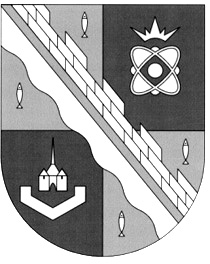 администрация МУНИЦИПАЛЬНОГО ОБРАЗОВАНИЯ                                           сосновоборский городской округ ЛЕНИНГРАДСКОЙ ОБЛАСТИПОСТАНОВЛЕНИЕот 27/11/2013 № 2904Об утверждении муниципальной программыСосновоборского городского округа «Городское хозяйство на 2014-2016 годы»В соответствии со статьями 172, 179 Бюджетного кодекса Российской Федерации, утвержденного Федеральным законом от 31.07.1998 № 145-ФЗ (с последующими изменениями), Федеральным законом от 06.10.2003 № 131-ФЗ «Об общих принципах организации местного самоуправления в Российской Федерации», постановлением администрации от 02/09/2013 № 2221 «Об утверждении Порядка разработки, реализации оценки эффективности муниципальных программ Сосновоборского городского округа Ленинградской области» и на основании постановления администрации от 24.06.2013          № 1574 «Об утверждении перечня муниципальных программ Сосновоборского городского округа Ленинградской области»,администрация Сосновоборского городского округа п о с т а н о в л я е т:Утвердить муниципальную программу Сосновоборского городского округа «Городское хозяйство на 2014-2016 годы» (далее – Программа) (Приложение).Считать утратившим силу с 01.01.2014 постановление администрации Сосновоборского городского округа (далее – администрация) от 30.07.2010 № 1496 «Энергосбережение и повышение энергетической эффективности на территории муниципального образования Сосновоборский городской округ Ленинградской области на период 2010- 2014 г.г.» (с последующими изменениями).Общему отделу администрации (Тарасова М.С.) обнародовать настоящее постановление на электронном сайте городской газеты "Маяк".Пресс-центру администрации (Арибжанов Р.М.) разместить настоящее постановление на официальном сайте Сосновоборского городского округа.Настоящее постановление вступает в силу со дня официального обнародования.Контроль за исполнением настоящего  постановления возложить на заместителя главы администрации Воробьева В.С.Глава администрации Сосновоборского городского округа						В.И. ГоликовИсп.  Александрова Ю.П.☎2-98-31; СЕутвержденАпостановлением администрацииСосновоборского городского округаот 27/11/2013 № 2904Приложение МУНИЦИПАЛЬНАЯ ПРОГРАММАСосновоборского городского округаГОРОДСКОЕ ХОЗЯЙСТВОна 2014-2016 годыг.Сосновый Бор2013годПАСПОРТмуниципальной программы Сосновоборского городского округа«Городское хозяйство на 2014-2016 годы»О Г Л А В Л Е Н И ЕОбщая характеристика сферы реализации муниципальной программыВ соответствии  с федеральным законом от 06.10.2003 N 131-ФЗ "Об общих принципах организации местного самоуправления в Российской Федерации" к полномочиям органов местного самоуправления, в том числе, относятся:дорожная деятельность в отношении автомобильных дорог местного значения в границах городского округа и обеспечение безопасности дорожного движения на них;организация мероприятий по охране окружающей среды;создание условий для массового отдыха жителей городского округа и организация обустройства мест массового отдыха населения;содержание мест захоронения; организация сбора, вывоза и утилизации  бытовых отходов;  организация благоустройства территории городского округа (включая освещение улиц, озеленение территории,  размещение и содержание малых архитектурных форм), а также использования, охраны, защиты, воспроизводства городских лесов;утверждение генеральных планов городского округа, утверждение подготовленной на основе генеральных планов городского округа документации по планировке территории;полномочия по организации теплоснабжения, предусмотренные Федеральным законом 27.07.2010 №190-ФЗ "О теплоснабжении", в том числе утверждение схемы теплоснабжения;полномочия в сфере водоснабжения и водоотведения, предусмотренные Федеральным законом от 07.12.2011 №416-ФЗ, в том числе утверждение схемы водоснабжения и водоотведения;разработка и утверждение программы комплексного развития систем коммунальной инфраструктуры городских округов, требования к которым устанавливаются Правительством Российской Федерации.Согласно Концепции социально-экономического развития Сосновоборского городского округа до 2020 года к  приоритетным направлениям  развития отнесены:Развитие жилищно-коммунального хозяйства и социальной сферы.Градостроительство и землепользование.Повышение экологической и общественной безопасности.В поставленные цели  и задачи  концепции входит  сохранение  природного  ландшафта и рукотворных озелененных  пространств, скверов, газонов, пешеходных улиц и площадей с комплексом малых архитектурных форм, ограждений, светильников, объектов скульптуры, ликвидация участков с антисанитарным состоянием на территории города, доведение состояние дорожного покрытия улиц и внутриквартальных проездов до нормативного, развитие систем учета и контроля предоставляемых жилищно-коммунальных услуг. Программа социально-экономического развития Сосновоборского городского округа на 2010-2014 годы разработанная  на основе Концепции, ставит задачи и определяет мероприятия, направленные на обеспечение комфортности проживания на территории Сосновоборского городского округа, а именно: В области повышение экологической безопасности задачей является организация обращения с твердыми бытовыми отходами, создание условий для сохранения и улучшения качества окружающей природной среды. Для выполнения поставленных задач приоритетным направлением являются мероприятия по сохранению качества лесных насаждений, по реализации схемы санитарной очистки Сосновоборского городского округа.Улучшение благоустройства территории городского округа неразрывно связано с реализацией долгосрочной программы по ремонту автомобильных дорог, улиц, проездов и тротуаров Сосновоборского городского округа.В сфере жилищно-коммунального хозяйства Программой ставится задача  развития систем учета и контроля предоставляемых жилищно-коммунальных услуг, задача реализуется в рамках  долгосрочной муниципальной целевой программы «Энергосбережение и повышение энергетической  эффективности на территории муниципального образования Сосновоборский городской округ Ленинградской области».Важнейшим направлением в области градостроительства является обеспечение разработки, согласования и утверждения документации по планировке отдельных территорий (проекты планировки, проекты межевания, градостроительные планы земельных участков).Для реализации полномочий органов местного самоуправления, установленных Федеральным законом 06.10.2003 N 131-ФЗ "Об общих принципах организации местного самоуправления в Российской Федерации", в соответствии с Концепцией социально-экономического развития Сосновоборского городского округа до 2020 года, а также Программой социально-экономического развития Сосновоборского городского округа на 2010-2014 годы в Программу «Городское хозяйство» входят следующие подпрограммы:Содержание территорий общего пользования Сосновоборского городского округа;Содержание и ремонт объектов  благоустройства Сосновоборского городского округа;Обращение с отходами;Содержание системы дренажно-ливневой канализации Сосновоборского городского округа;Содержание и уход за зелеными насаждениями на территории Сосновоборского городского округа; Развитие градостроительной деятельности Сосновоборского городского округа;Энергосбережение и повышение энергетической эффективности Сосновоборского городского округа.Организация мероприятий по охране окружающей среды на территории Сосновоборского городского округа.Срок реализации программы:Реализация мероприятий программы предусматривается в 2014-2016 годах.Целевые показатели (индикаторы) Программы:   Доля населения, считающая проживание на территории Сосновоборского городского округа комфортным (удовлетворенная состоянием благоустройства), определяемая на основании данных социологического опроса населения, проводимым в средствах массовой информации при содействии Пресс-центра администрации.  Оценка эффективности производится на основе анализа выполнения мероприятий и целевых показателей(индикаторов) Программы и подпрограмм за отчетный период. ПОДПРОГРАММА 7Энергосбережение и повышение энергетической эффективности, повышение эффективности функционирования городского хозяйства на 2014 -2016 годыПАСПОРТподпрограммы «Энергосбережение и повышение энергетической эффективности, повышение эффективности функционирования городского хозяйства» на 2014 -2016 годы1.  Характеристика текущего состояния и основных проблем подпрограммыЦелевая направленность настоящей Подпрограммы определяется необходимостью решения задач энергосбережения и повышения энергоэффективности коммунального комплекса, устойчивого и надежного энергоснабжения населения, социальной сферы и экономики на территории  Сосновоборского городского округа.Необходимость кардинально повысить эффективность потребления энергии определена Федеральным Законом РФ № 261-ФЗ от 23.11.2009 г. «Об энергосбережении и о повышении энергетической эффективности и о внесении изменений в отдельные законодательные акты Российской Федерации» и другими нормативными документами федерального и регионального уровней.Исходя из анализа прошлых периодов в части цен на энергоресурсы, а также прогноза их изменения в будущем, можно сделать вывод об их росте несмотря на предпринимаемые усилия всех уровней власти по их удерживанию на экономически обоснованном уровне.При этом одной из основных проблем энергохозяйства, особенно коммунального, является изношенность основных фондов — по многим видам он составляет 70% и более, что в первую очередь сказывается на надежности энергоснабжения и технико-экономических показателях работы энергетического оборудования.            В ситуации, когда энергоресурсы становятся рыночным фактором и формируют значительную часть затрат бюджета Сосновоборского городского округа, возникает необходимость в энергосбережении и повышении энергетической эффективности зданий, находящихся в муниципальной собственности, пользователями которых являются муниципальные учреждения и в выработке политики по энергосбережению и повышению энергетической эффективности.  С учетом указанных обстоятельств, проблема заключается в том, что при существующем уровне энергоемкости экономики и социальной сферы муниципального образования предстоящие изменения стоимости топливно-энергетических и коммунальных ресурсов приведут к следующим негативным последствиям:- росту затрат предприятий, расположенных на территории муниципального образования, на оплату топливно-энергетических и коммунальных ресурсов, приводящему к снижению конкурентоспособности и рентабельности их деятельности;- росту стоимости жилищно-коммунальных услуг при ограниченных возможностях населения самостоятельно регулировать объем их потребления и снижению качества жизни населения;- снижению эффективности бюджетных расходов, вызванному ростом доли затрат на оплату коммунальных услуг в общих затратах на муниципальное управление;- опережающему росту затрат на оплату коммунальных ресурсов в расходах на содержание муниципальных бюджетных организаций здравоохранения, образования, культуры и т.п., и вызванному этим снижению эффективности оказания услуг.Высокая энергоемкость предприятий в этих условиях может стать причиной снижения темпов роста экономики Сосновоборского городского округа  и налоговых поступлений в бюджеты всех уровней.Для решения проблемы необходимо осуществление комплекса мер по интенсификации энергосбережения, которые заключаются в разработке, принятии и реализации мероприятий по энергосбережению организаций коммунального комплекса, жилищного фонда, бюджетных учреждений.Необходимость решения проблемы энергосбережения и повышения энергетической эффективности программно-целевым методом обусловлена следующими причинами:1. Невозможностью комплексного решения проблемы в требуемые сроки за счет использования действующего рыночного механизма.2. Необходимостью обеспечить выполнение задач социально-экономического развития, поставленных на федеральном, региональном и местном уровне. Для комплексного подхода к решению задачразвития систем коммунальной инфраструктуры муниципального образования, обеспечения развития коммунальных систем и объектов в соответствии с потребностями жилищного строительства, повышения качества производимых для потребителей коммунальных услуг, улучшения экологической ситуации, для разработки инвестиционных и производственных программ организаций, обслуживающих системы коммунальной инфраструктуры необходима разработка и утверждение схемы теплоснабжения, водоснабжения, водоотведения и программы комплексного развития коммунальной инфраструктуры.3.  Цели и  задачи муниципальной подпрограммы.Основными целями Подпрограммы являются:Повышение энергетической эффективности при производстве, передаче и потреблении энергетических ресурсов в Сосновоборском городском округе.2.Создание условий для перевода экономики и бюджетной сферы муниципального образования на энергосберегающий путь развития.3. Повышение эффективности функционирования городского хозяйства.Для достижения поставленных целей в ходе реализации Подпрограммы необходимо решить следующие задачи:1. Создание оптимальных нормативно-правовых, организационных и экономических условий для реализации стратегии энергоресурсосбережения.2. Расширение практики применения энергосберегающих технологий при модернизации, реконструкции и капитальном ремонте зданий:	- при согласовании проектов строительства, реконструкции, капитального ремонта, а также при приемке объектов капитального строительства ввести в практику применение требований по ресурсоэнергосбережению, соответствующих требованиям федеральных нормативных актов, и обеспечить их соблюдение;- проведение энергосберегающих мероприятий (обеспечение приборами учета коммунальных ресурсов, устройствами регулирования потребления тепловой энергии, утепление фасадов) при капитальном ремонте многоквартирных жилых домов.3. Проведение энергетических обследований.Для выполнения данной задачи необходимо организовать работу по проведению энергетических обследований, составлению энергетических паспортов в органах местного самоуправления, муниципальных учреждениях, муниципальных унитарных предприятиях.4. Обеспечение учета всего объема потребляемых энергетических ресурсов:- оснащение приборами учета коммунальных ресурсов и устройствами регулирования потребления тепловой энергии и воды органы местного самоуправления, муниципальные учреждения, муниципальные унитарные предприятия и переход на расчеты между организациями муниципальной бюджетной сферы и поставщиками коммунальных ресурсов только по показаниям приборов учета;- оснащение коллективными (общедомовыми) учета коммунальных ресурсов и устройствами регулирования потребления тепловой энергии и воды всех многоквартирных домов.	5. Уменьшение потребления энергии и связанных с этим затрат по муниципальным учреждениям:- проведение капитального ремонта и модернизации муниципальных зданий и их инженерных систем, внедрение энергоэффективных устройств (оборудования и технологий) с учётом результатов энергоаудита;- учет показателей энергоэффективности серийно производимого  оборудования при закупках для муниципальных нужд;- оснащение приборами учета коммунальных ресурсов и устройствами регулирования потребления тепловой энергии и воды муниципальных учреждений.	6. Взаимосвязанное перспективное планирование развития коммунальных систем путем разработки и утверждения схемы теплоснабжения, водоснабжения, водоотведения и программы комплексного развития системы коммунальной инфраструктуры.7. Обеспечение сбалансированности интересов субъектов жилищно- коммунальной инфраструктуры и потребителей:	- оплата доли муниципального имущества в части обязательств по капитальному ремонту многоквартирных домов и установки общедомовых приборов учета коммунальных ресурсов;- частичное возмещение затрат автотранспортным предприятиям, осуществляющим перевозку пассажиров транспортом общего пользования.4. Прогноз результатов реализации подпрограммы.1. Полный переход на приборный учет при расчетах учреждений муниципальной бюджетной сферы с организациями коммунального комплекса.2. Сокращение расходов тепловой и электрической энергии в муниципальных учреждениях.3. Экономия потребления воды в муниципальных учреждениях;.4. Наличие в органах местного самоуправления, муниципальных учреждениях, муниципальных унитарных предприятиях актов энергетических обследований и  энергетических паспортов на уровне 100 процентов от общего количества учреждений;5. Сокращение удельных показателей энергопотребления экономики муниципального образования на 15 процентов по сравнению с 2009 годом;6. Разработка и утверждение схемы теплоснабжения, водоснабжения, водоотведения и программы комплексного развития системы коммунальной инфраструктуры;7. Улучшение уровня и качества обслуживания населения по обращениям в сфере жилищно-коммунальных отношений.8. Отсутствие задолженности в части обязательств по оплате доли муниципального имущества по проведению капитального ремонта многоквартирных домов и установки общедомовых приборов учета коммунальных ресурсов.5. Сроки реализации подпрограммы.Сроки реализации Подпрограммы – 2014-2016 годы.6. Целевые показатели  (индикаторы) подпрограммы.7. Перечень и краткое описание основных мероприятий подпрограммы.7.1. Разработка схемы теплоснабжения, водоснабжения, водоотведения, программы комплексного развития системы коммунальной инфраструктуры в соответствии с действующим законодательством.7.2. Капитальный ремонт тепловых и водопроводных сетей.7.3. Замена приборов учета тепловой энергии в бюджетных учреждениях.7.4. Капитальный ремонт наружного освещения общеобразовательных учреждений.7.5 Оплата доли муниципального имущества в части обязательств по капитальному ремонту многоквартирных домов и установки общедомовых приборов учета.7.6.Частичное возмещение затрат автотранспортным предприятиям, осуществляющих перевозку пассажиров транспортом общего следования 8. Ресурсное обеспечение подпрограммыОбъем финансирования подпрограммы за счет местного бюджета  - 72 920,167 тыс. руб.,в том числе по годам:2014-30 232,931 тыс. руб.2015-20 966,570 тыс. руб.2016- 21 720,666 тыс. руб.Приложение № 1к муниципальной программе                                                                                                                                                                         «Городское хозяйство на 2014-2016 годы»Перечень основных мероприятиймуниципальной программы Сосновоборского городского округа«Городское хозяйство на 2014-2016 годы»Приложение № 2к муниципальной программе                                                                                                                                                                          «Городское хозяйство на 2014-2016 годы»Целевые показатели (индикаторы)муниципальной программы Сосновоборского городского округа«Городское хозяйство на 2014-2016 годы»(наименование программы)1 При наличии денежной единицы измерения показателя (индикатора) указываются значения показателя (индикатора) в ценах соответствующих лет.2 Указывается значение показателя на последний отчетный период, по которому имеются фактические данные.Приложение 3ПЛАН РЕАЛИЗАЦИИ на 2014 годмуниципальной программы Сосновоборского городского округаОбеспечение благоустройства, устойчивого функционирования и развития коммунальной и инженерной инфраструктуры, повышение энергоэффективности Сосновоборского городского округа Городское хозяйствоПолное наименование  муниципальной программы«Городское хозяйство на 2014-2016 годы»Куратор муниципальной программы  Заместитель главы администрации В.С.ВоробьевОтветственный исполнитель  муниципальной программыОтдел внешнего благоустройства и дорожного хозяйства комитета по управлению жилищно-коммунальным хозяйствомСоисполнители муниципальной  программы  Комитет архитектуры, градостроительства и землепользования, отдел жилищно-коммунального хозяйства комитета по управлению жилищно-коммунальным хозяйством, отдел природопользования и экологической безопасности.Участники муниципальной  программы  Комитет образованияКомитет социальной защиты населенияКомитет по управлению муниципальным имуществом Отдел культуры администрацииОтдел по физической культуре, спорту и молодежной политикеПодрядные организацииОрганизации коммунального комплексаУправляющие организацииПодпрограммы муниципальной  программы  Содержание территорий общего пользования Сосновоборского городского округа;Содержание и ремонт объектов  благоустройства Сосновоборского городского округа;Обращение с отходами;Содержание системы дренажно-ливневой канализации Сосновоборского городского округа;Содержание и уход за зелеными насаждениями;Развитие градостроительной деятельности Сосновоборского городского округа;Энергосбережение и повышение энергетической эффективности, повышение эффективности функционирования городского хозяйства  8. Организация мероприятий по охране окружающей средына территории Сосновоборского городского округа.Цели муниципальной программы  Повышение комфортности проживания на территории  СГОЗадачи муниципальной программыПовышение эффективности и безопасности функционирования улично-дорожной сети Сосновоборского городского округа;Обеспечение нормативного состояния объектов благоустройства;Обеспечение экологического, санитарно-эпидемиологического благополучия населения и охрана окружающей среды территории Сосновоборского городского округа;Сбор поверхностных сточных вод;сохранение баланса зеленых насаждений на территории Сосновоборского городского округа;Повышение инвестиционной привлекательности;Повышение энергетической эффективности при производстве, передаче и потреблении энергетических ресурсов;Создание условий для перевода экономики и бюджетной сферы муниципального образования на энергосберегающий путь развития; Повышение эффективности функционирования городского хозяйства.Создание условий сохранения качества участков зеленых насаждений на территории муниципального образования Сосновоборский городской округ в соответствии с Правилами землепользования и застройки муниципального образования Сосновоборский городской округ.Целевые показатели (индикаторы) муниципальной программыДоля населения,  считающая проживание на территории  Сосновоборского городского округа комфортным  (удовлетворенная состоянием благоустройства), %(Целевые показатели (индикаторы) подпрограмм приведены в       Приложении № 2 к Программе) Этапы и сроки реализации  муниципальной программы  2014 – 2016 годыОбъемы бюджетных ассигнований  муниципальной программы  665 167,286 тыс. руб.(местный бюджет), в том числе по годам:2014 г. – 228 103,618 тыс.руб.2015 г. – 219 890,132 тыс.руб.2016 г. – 217 173,536 тыс. руб. Ожидаемые результаты реализации муниципальной программы  Приведение состояния асфальтобетонного покрытия улично-дорожной сети и внутриквартальных проездов в соответствие с требованиями ГОСТ Р 50 597-93;Обеспечение безопасности дорожного движения  улично-дорожной сети;Сокращение пострадавших в результате ДТП;Обеспечение содержания территорий общего пользования в соответствии  с установленными санитарными нормами;Обеспечение безопасного функционирования объектов благоустройства;Предотвращение образования несанкционированных свалок;Соблюдение жителями города чистоты и порядка на территории МОПовышение качества содержания территорий кладбищ  и мемориаловПриведение в нормативное состояние системы дренажно-ливневой канализации;Значительное увеличение количества зеленых насаждений на территории Сосновоборского городского округа, в том числе за счет увеличения ежегодных посадок деревьев кустарников, устройства новых цветников, газонов;Повышение показателя обеспеченности населения Сосновоборского городского округа зелеными насаждениями;Увеличение уровня защиты окружающей среды на территории Сосновоборского городского округа от  вредного воздействия автотранспорта;Полный переход на приборный учет при расчетах учреждений муниципальной бюджетной сферы с организациями коммунального комплекса; Сокращение объемов потребления коммунальных ресурсов;Сокращение расходов на оплату за тепловую и электрическую энергию, водопотребление, водоотведение.сохранение качества участков зеленых насаждений на территории муниципального образования, сохранение зеленых защитных зон вокруг промышленных предприятий, дорог, садоводств, жилой части города, и как следствие снижение негативного воздействия на здоровье населения;Обеспеченность застроенной и подлежащей застройке территории Сосновоборского городского округа документацией по планировке территории.уменьшение пожарной опасности в лесах Сосновоборского городского округа.№ п/пНаименование  раздела                                                        1Общие положения Программы «Городское хозяйство на 2014-2016 годы»………………………………………………………………………………….2Подпрограмма 1  «Содержание территорий общего пользования Сосновоборского городского округа»…………………………………... 34Подпрограмма  2 «Содержание и ремонт объектов  благоустройства Сосновоборского городского округа»……………………………….…. Подпрограмма 3  «Обращение с отходами»……………………..….…. 5Подпрограмма 4 «Содержание системы дренажно-ливневой канализации Сосновоборского городского округа»………………………………….. 6Подпрограмма 5 «Содержание и уход за зелеными насаждениями»......7Подпрограмма 6 «Развитие градостроительной деятельности Сосновоборского городского округа»………………………………..….. 8Подпрограмма 7 «Энергосбережение и повышение энергетической эффективности, повышение эффективности функционирования городского хозяйства»……………………………………………………….9Подпрограмма    8 «Организация мероприятий по охране окружающей среды на территории Сосновоборского городского округа на 2014-2016 годы.91011.Приложение 1 «Перечень основных мероприятий муниципальной программы»……………………………………………………………………Приложение 2 «Целевые показатели (индикаторы) программы»……………………………………………………………………Приложение     3   «План реализации программы на 2014 год…………….Полное наименование  подпрограммы«Энергосбережение и повышение энергетической эффективности, повышение эффективности функционирования городского хозяйства» Ответственный исполнитель  подпрограммы- соисполнитель муниципальной программыОтдел ЖКХ комитета по управлению ЖКХУчастники  подпрограммы  - администрация муниципального образования Сосновоборский городской округ Ленинградской области;- Комитет образования Сосновоборского городского округа;- Комитет социальной защиты населения Сосновоборского городского округа;- отдел культуры администрации;- отдел по физической культуре, спорту и молодежной политике;- КУМИ Сосновоборского городского округа;- организации коммунального комплекса;- управляющие организации.- автотранспортные предприятия, осуществляющие перевозку пассажиров транспортом общего пользованияЦели подпрограммы  - повышение энергетической эффективности при производстве, передаче и потреблении энергетических ресурсов в Сосновоборский городской округе,- создание условий для перевода экономики и бюджетной сферы муниципального образования на энергосберегающий путь развития- повышение эффективности функционирования городского хозяйстваЗадачи подпрограммы- создание оптимальных нормативно-правовых, организационных и экономических условий для реализации стратегии энергоресурсосбережения;- расширение практики применения энергосберегающих технологий при модернизации, реконструкции и капитальном ремонте зданий;- проведение энергетических обследований;- обеспечение учета всего объема потребляемых энергетических ресурсов;- уменьшение потребления энергии и связанных с этим затрат по муниципальным учреждениям в среднем на 15 процентов;-взаимосвязанное перспективное планирование развития коммунальных систем;- обеспечение сбалансированности интересов субъектов коммунальной инфраструктуры и потребителей.Целевые показатели (индикаторы) подпрограммы  - количество разработанных схем теплоснабжения, водоснабжения, водоотведения и комплексной программы развития коммунальной инфраструктуры;- доля фактически выполненных работ к плановому показателю по капитальному ремонту тепловых и водопроводных сетей;- доля объемов энергоресурсов, расчеты за которые осуществляются бюджетными учреждениями с использованием приборов учета (в процентах от общей суммы расчетов);-доля фактически выполненных работ к плановому показателю по капитальному ремонту наружного освещения общеобразовательных учреждений;- оплата доли муниципального имущества в части обязательств по капитальному ремонту многоквартирных домов и установки общедомовых приборов учета коммунальных ресурсов;- доля возмещенных затрат автотранспортным предприятиям, осуществляющим перевозку пассажиров транспортом общего пользования к фактически предъявленным затратам- обеспечение питьевой водой населения в бывших деревнях  - доля фактически выполненных услуг по доставке тел умерших из внебольничных мест к плановому показателюЭтапы и сроки реализации  подпрограммы  2014-2016 годыОбъемы бюджетных ассигнований  подпрограммы  Общий объем финансирования подпрограммы – 72920,167 тыс. руб.(местный бюджет) в том числе по годам:2014-30 232,931 тыс. руб.2015-20 966,570 тыс. руб.2016- 21 720,666 тыс. руб.Ожидаемые результаты реализации подпрограммы  - полный переход на приборный учет при расчетах учреждений муниципальной бюджетной сферы с организациями коммунального комплекса;- сокращение расходов тепловой и электрической энергии в муниципальных учреждениях;- экономия потребления воды в муниципальных учреждениях;- наличие в органах местного самоуправления, муниципальных учреждениях, муниципальных унитарных предприятиях актов энергетических обследований и  энергетических паспортов на уровне 100 процентов от общего количества учреждений;- сокращение удельных показателей энергопотребления экономики муниципального образования на 15 процентов по сравнению с 2009 годом;- разработка и утверждение схемы теплоснабжения, водоснабжения, водоотведения и программы комплексного развития системы коммунальной инфраструктуры;- отсутствие задолженности в части обязательств по оплате доли муниципального имущества по проведению капитального ремонта многоквартирных домов и установки общедомовых приборов учета коммунальных ресурсов 1Количество разработанных  схем теплоснабжения, водоснабжения, водоотведения и комплексной программы развития коммунальной инфраструктуры2Доля фактически выполненных работ к плановому показателю по капитальному ремонту тепловых и водопроводных сетей3доля объемов энергоресурсов, расчеты за которые осуществляются бюджетными учреждениями с использованием приборов учета (в процентах от общей суммы расчетов)4Доля фактически выполненных работ к плановому показателю по капитальному ремонту наружного освещения общеобразовательных учреждений5Оплата доли муниципального имущества в части обязательств по капитальному ремонту многоквартирных домов и установки общедомовых приборов учета коммунальных ресурсов.(в процентах к фактически причитающейся сумме к оплате)6Доля возмещенных затрат автотранспортным предприятиям, осуществляющим перевозку пассажиров транспортом общего пользования к фактически предъявленным затратам7Отсутствие жалоб населения по доставке воды в бывшие деревни8Доля фактически выполненных услуг по доставке тел умерших из внебольничных мест к плановому показателю№ п/пНаименование подпрограмм, основных мероприятий, ведомственных целевых программОтветственный за реализациюГРБС(наименование)Годы реализацииПлан финансирования, тыс. руб.План финансирования, тыс. руб.План финансирования, тыс. руб.План финансирования, тыс. руб.План финансирования, тыс. руб.№ п/пНаименование подпрограмм, основных мероприятий, ведомственных целевых программОтветственный за реализациюГРБС(наименование)Годы реализацииИсточникфинансирования201420152016ИТОГО123456789117Подпрограмма 7Энергосбережение и повышение энергетической эффективности, повышение эффективности функционирования городского хозяйстваФедеральный бюджет7Подпрограмма 7Энергосбережение и повышение энергетической эффективности, повышение эффективности функционирования городского хозяйстваОбластной бюджет7Подпрограмма 7Энергосбережение и повышение энергетической эффективности, повышение эффективности функционирования городского хозяйстваМестный бюджет30 232,93120 966,57021 720,66672 920,1677Подпрограмма 7Энергосбережение и повышение энергетической эффективности, повышение эффективности функционирования городского хозяйстваПрочие источники7Подпрограмма 7Энергосбережение и повышение энергетической эффективности, повышение эффективности функционирования городского хозяйстваИТОГО30 232,93120 966,57021 720,66672 920,167В т.ч. основное мероприятие подпрограммы:В т.ч. основное мероприятие подпрограммы:В т.ч. основное мероприятие подпрограммы:В т.ч. основное мероприятие подпрограммы:7.1Разработка схемы теплоснабжения, водоснабжения, водоотведения, программы комплексного развития системы коммунальной инфраструктурыОтдел ЖКХ КуЖКХАдминистрация2014Федеральный бюджет7.1Разработка схемы теплоснабжения, водоснабжения, водоотведения, программы комплексного развития системы коммунальной инфраструктурыОтдел ЖКХ КуЖКХАдминистрация2014Областной бюджет7.1Разработка схемы теплоснабжения, водоснабжения, водоотведения, программы комплексного развития системы коммунальной инфраструктурыОтдел ЖКХ КуЖКХАдминистрация2014Местный бюджет10 000,0000010 000,0007.1Разработка схемы теплоснабжения, водоснабжения, водоотведения, программы комплексного развития системы коммунальной инфраструктурыОтдел ЖКХ КуЖКХАдминистрация2014Прочие источники7.1Разработка схемы теплоснабжения, водоснабжения, водоотведения, программы комплексного развития системы коммунальной инфраструктурыОтдел ЖКХ КуЖКХАдминистрация2014ИТОГО10 000,0000010 000,0007.2Капитальный ремонт тепловых и водопроводных сетейОтдел ЖКХ КуЖКХАдминистрация2014-2016Федеральный бюджет7.2Капитальный ремонт тепловых и водопроводных сетейОтдел ЖКХ КуЖКХАдминистрация2014-2016Областной бюджет7.2Капитальный ремонт тепловых и водопроводных сетейОтдел ЖКХ КуЖКХАдминистрация2014-2016Местный бюджет6 000,0006 000,0006 000,00018 000,0007.2Капитальный ремонт тепловых и водопроводных сетейОтдел ЖКХ КуЖКХАдминистрация2014-2016Прочие источники7.2Капитальный ремонт тепловых и водопроводных сетейОтдел ЖКХ КуЖКХАдминистрация2014-2016ИТОГО6 000,0006 000,0006 000,00018 000,0007.3Замена приборов учета тепловой энергии в бюджетных учрежденияхОтдел ЖКХ КуЖКХАдминистрация2014-2015Федеральный бюджет7.3Замена приборов учета тепловой энергии в бюджетных учрежденияхОтдел ЖКХ КуЖКХАдминистрация2014-2015Областной бюджет7.3Замена приборов учета тепловой энергии в бюджетных учрежденияхОтдел ЖКХ КуЖКХАдминистрация2014-2015Местный бюджет1 500,0001 965,0001 035,0004 500,0007.3Замена приборов учета тепловой энергии в бюджетных учрежденияхОтдел ЖКХ КуЖКХАдминистрация2014-2015Прочие источники7.3Замена приборов учета тепловой энергии в бюджетных учрежденияхОтдел ЖКХ КуЖКХАдминистрация2014-2015ИТОГО1 500,0001 965,0001 035,0004 500,0007.4Капитальный ремонт наружного освещения общеобразовательных учрежденийОтдел ЖКХ КуЖКХАдминистрация2015-2016Федеральный бюджет7.4Капитальный ремонт наружного освещения общеобразовательных учрежденийОтдел ЖКХ КуЖКХАдминистрация2015-2016Областной бюджет7.4Капитальный ремонт наружного освещения общеобразовательных учрежденийОтдел ЖКХ КуЖКХАдминистрация2015-2016Местный бюджет00 1 408,000 1 408,0007.4Капитальный ремонт наружного освещения общеобразовательных учрежденийОтдел ЖКХ КуЖКХАдминистрация2015-2016Прочие источники7.4Капитальный ремонт наружного освещения общеобразовательных учрежденийОтдел ЖКХ КуЖКХАдминистрация2015-2016ИТОГО00 1 408,000 1 408,0007.5Оплата доли муниципального имущества в части обязательств по капитальному ремонту многоквартирных домов и установки общедомовых приборов учета коммунальных ресурсовОтдел ЖКХ КуЖКХАдминистрация2014-2016Федеральный бюджет7.5Оплата доли муниципального имущества в части обязательств по капитальному ремонту многоквартирных домов и установки общедомовых приборов учета коммунальных ресурсовОтдел ЖКХ КуЖКХАдминистрация2014-2016Областной бюджет7.5Оплата доли муниципального имущества в части обязательств по капитальному ремонту многоквартирных домов и установки общедомовых приборов учета коммунальных ресурсовОтдел ЖКХ КуЖКХАдминистрация2014-2016Местный бюджет8 400,0008 400,0008 400,00025 200,0007.5Оплата доли муниципального имущества в части обязательств по капитальному ремонту многоквартирных домов и установки общедомовых приборов учета коммунальных ресурсовОтдел ЖКХ КуЖКХАдминистрация2014-2016Прочие источники7.5Оплата доли муниципального имущества в части обязательств по капитальному ремонту многоквартирных домов и установки общедомовых приборов учета коммунальных ресурсовОтдел ЖКХ КуЖКХАдминистрация2014-2016ИТОГО8 400,0008 400,0008 400,00025 200,0007.6Субсидии на частичное возмещение недополученных доходов от предоставления льготных проездных билетовОтдел ЖКХ КуЖКХАдминистрация2014-2016Федеральный бюджет7.6Субсидии на частичное возмещение недополученных доходов от предоставления льготных проездных билетовОтдел ЖКХ КуЖКХАдминистрация2014-2016Областной бюджет7.6Субсидии на частичное возмещение недополученных доходов от предоставления льготных проездных билетовОтдел ЖКХ КуЖКХАдминистрация2014-2016Местный бюджет900,000 955,800 1013,1482 868,9487.6Субсидии на частичное возмещение недополученных доходов от предоставления льготных проездных билетовОтдел ЖКХ КуЖКХАдминистрация2014-2016Прочие источники7.6Субсидии на частичное возмещение недополученных доходов от предоставления льготных проездных билетовОтдел ЖКХ КуЖКХАдминистрация2014-2016ИТОГО900,000 955,800 1013,1482 868,9487.7Доставка питьевой воды в бывшие деревниОтдел ЖКХ КуЖКХАдминистрация2014-2016Федеральный бюджет7.7Доставка питьевой воды в бывшие деревниОтдел ЖКХ КуЖКХАдминистрация2014-2016Областной бюджет7.7Доставка питьевой воды в бывшие деревниОтдел ЖКХ КуЖКХАдминистрация2014-2016Местный бюджет539,551573,001607,3831719,9357.7Доставка питьевой воды в бывшие деревниОтдел ЖКХ КуЖКХАдминистрация2014-2016Прочие источники7.7Доставка питьевой воды в бывшие деревниОтдел ЖКХ КуЖКХАдминистрация2014-2016ИТОГО539,551573,001607,3831719,9357.8Услуги по доставке тел умерших из внебольничных местОтдел ЖКХ КуЖКХАдминистрация2014-2016Федеральный бюджет7.8Услуги по доставке тел умерших из внебольничных местОтдел ЖКХ КуЖКХАдминистрация2014-2016Областной бюджет7.8Услуги по доставке тел умерших из внебольничных местОтдел ЖКХ КуЖКХАдминистрация2014-2016Местный бюджет2893,3803072,7693257,1359223,2847.8Услуги по доставке тел умерших из внебольничных местОтдел ЖКХ КуЖКХАдминистрация2014-2016Прочие источники7.8Услуги по доставке тел умерших из внебольничных местОтдел ЖКХ КуЖКХАдминистрация2014-2016ИТОГО2893,3803072,7693257,1359223,284№ п/пНаименование целевых показателей(индикаторов)Единица измеренияЗначения целевых показателей (индикаторов)1Значения целевых показателей (индикаторов)1Значения целевых показателей (индикаторов)1Значения целевых показателей (индикаторов)1Значения целевых показателей (индикаторов)1№ п/пНаименование целевых показателей(индикаторов)Единица измеренияБазовый период (2013 год)2ПланПланПланПлан№ п/пНаименование целевых показателей(индикаторов)Формула расчета значения целевого показателя (индикатора)Единица измеренияБазовый период (2013 год)22014 год2015 год2016 годИТОГО312345679Подпрограмма 7 «Энергосбережение и повышение энергетической эффективности, повышение эффективности функционирования городского хозяйства»7.1Количество разработанных  схем теплоснабжения, водоснабжения, водоотведения и комплексной программы развития коммунальной инфраструктурыИ1 = фактическое количество разработанных схем теплоснабжения, водоснабжения, водоотведения и комплексной программы развития коммунальной инфраструктурышт.04--7.2доля фактически выполненных работ к плановому показателю по капитальному ремонту тепловых и водопроводных сетейИ 2= РФ/РП х 100, где РФ - сумма фактически выполненных работ по капитальному ремонту тепловых и водопроводных сетей;РП - сумма предусмотренного финансирования работ по капитальному ремонту тепловых и водопроводных сетей%-1001001007.3доля объемов энергоресурсов, расчеты за которые осуществляются бюджетными учреждениями с использованием приборов учета (в процентах от общей суммы расчетов)И3 = VОПУ/VОх 100, где VОПУ – объем энергоресурсов бюджетных учреждений с использованием приборов учета;VО – общий объем энергоресурсов бюджетных учреждений%1001001001007.4доля фактически выполненных работ к плановому показателю по капитальному ремонту наружного освещения общеобразовательных учрежденийИ 4= РФно/РПно х 100, где РФно - сумма фактически выполненных работ по капитальному ремонту наружного освещения общеобразовательных учреждений;РПно - сумма предусмотренного финансирования работ по капитальному ремонту наружного освещения общеобразовательных учреждений%-1001001007.5оплата доли муниципального имущества в части обязательств по капитальному ремонту многоквартирных домов и установки общедомовых приборов учета коммунальных ресурсов.(в процентах к фактически причитающейся сумме к оплате)И 5= РФми/РПми х 100, где РФми – объем  фактически произведенных расходов ;РПми – утвержденный объем расходных обязательств %-1001001007.6доля возмещенных затрат автотранспортным предприятиям, осуществляющим перевозку пассажиров транспортом общего пользования к фактически предъявленным затратамИ 6= РФап/РПап х 100, где РФап – объем  фактически произведенных расходов ;РПап – утвержденный объем расходных обязательств %-1001001007.7Отсутствие жалоб населения по доставке воды в бывшие деревниИ 7 – количество жалоб населения по доставке воды в бывшие деревништ.-0007.8доля фактически выполненных услуг по доставке тел умерших из внебольничных мест к плановому показателю,%И 8= РФап/РПап х 100, где РФап – объем  фактически произведенных расходов ;РПап – утвержденный объем расходных обязательств%100100100№ п/пНаименование подпрограмм, основных мероприятий, ведомственных целевых программ и мероприятийОтветственный за реализациюОжидаемый результат реализации мероприятияОжидаемый результат реализации мероприятияПлан финансирования на 2014 год, тыс. руб.План финансирования на 2014 год, тыс. руб.План финансирования на 2014 год, тыс. руб.План финансирования на 2014 год, тыс. руб.План финансирования на 2014 год, тыс. руб.№ п/пНаименование подпрограмм, основных мероприятий, ведомственных целевых программ и мероприятийОтветственный за реализациюЕд. измеренияК-воФедеральный бюджетОбластной бюджетМестный бюджетПрочие источникиИТОГО12345678910АВСЕГО по муниципальной программе7Подпрограмма 7 «Энергосбережение и повышение энергетической эффективности, повышение эффективности функционирования городского хозяйства»комитет по управлению жилищно-коммунального хозяйства30 232,93130 232,9317.1Основное мероприятие 1 Разработка схемы теплоснабжения, водоснабжения, водоотведения, программы комплексного развития системы коммунальной инфраструктуры Отдел ЖКХ комитета по управлению жилищно-коммунального хозяйстваШт.410 000,0010 000,007.2Основное мероприятие 2 Капитальный ремонт тепловых и водопроводных сетейОтдел ЖКХ комитета по управлению жилищно-коммунального хозяйства6 000,006 000,00В том числе:7.2.1Мероприятие 1 Капитальный ремонт тепловых сетейОтдел ЖКХ комитета по управлению жилищно-коммунального хозяйствап.м.1503000,003000,007.2.2Мероприятие 2 Капитальный ремонт водопроводных сетейОтдел ЖКХ комитета по управлению жилищно-коммунального хозяйствап.м.483000,003000,007.3Основное мероприятие 3 Замена приборов учета тепловой энергии в бюджетных учрежденияхОтдел ЖКХ комитета по управлению жилищно-коммунального хозяйстваШт.61500,001500,007.4Основное мероприятие 4оплата доли муниципального имущества в части обязательств по капитальному ремонту многоквартирных домов и установки общедомовых приборов учета коммунальных ресурсовОтдел ЖКХ комитета по управлению жилищно-коммунального хозяйстваТыс.руб.8400,008400,007.5Основное мероприятие 5частичное возмещение затрат автотранспортным предприятиям, осуществляющим перевозку пассажиров транспортом общего пользованияОтдел ЖКХ комитета по управлению жилищно-коммунального хозяйстваТыс.руб.900,00900,007.6Основное мероприятие 6Доставка питьевой воды в бывшие деревниОтдел ЖКХ комитета по управлению жилищно-коммунального хозяйстваТыс.руб.539,551539,5517.7.Основное мероприятие 7Доставка тел умерших из внебольничных местОтдел ЖКХ комитета по управлению жилищно-коммунального хозяйстваТыс.руб.2 893,3802 893,380